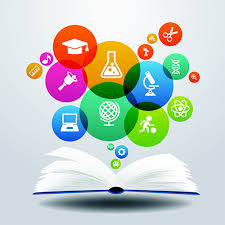 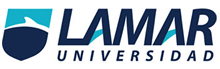                                                                                    25/08/14TAREA # 1:ACTIVIDAD PRELIMINAR.Hospital Regional Militar:SÁNCHEZ GUARDADO MARISOL.DR. Hugo Francisco Villalobos Anzaldo.Historia de la Medicina Basada en Evidencia°°° La MBE es una de las expresiones de un antiguo movimiento de mejora de la calidad clínica, que se vio potenciado por la demostración de la falta de fundamento de muchas decisiones clínicas y de la enorme variabilidad de la práctica médica, y por la crítica a la medicina. Su desarrollo se inició en los años sesenta del siglo XX, cuando se empezó a aplicar el diseño de los ensayos clínicos al campo médico, y se desarrollaron trabajos iniciales al respecto. Sobre la falta de fundamento de las decisiones clínicas, los trabajos pioneros son de Cochrane, en 1972; de John Wennberg en 1973, son los trabajos sobre la variabilidad de la práctica clínica; y de Iván Illich y Thomás McKeown en 1976, sobre crítica a la medicina. El concepto de «basado en pruebas» lo expresó, como tal, por primera vez David Eddy en 1982. Después vendría el desarrollo explosivo de la medicina basada en pruebas, primero en un círculo restringido, en 1991, y después en todo el mundo, desde 1992, por influencia del canadiense Evidence-Based Medicine Working Group.4En noviembre de 1992 el “Evidence-Based Medicine Working Group” (EBMWG), Grupo de Trabajo en Medicina Basada en la Evidencia de la Universidad McMaster en Ontario(Canadá), publicaba en la revista JAMA, el artículo titulado: Evidence-based medicine. A new approach to teaching the practice of medicine.5 Se iniciaba la difusión de un nuevo enfoque para la práctica de la medicina. Este trabajo proponía un cambio en el modelo o paradigma del aprendizaje y el ejercicio de la medicina, y formulaba el ideario del movimiento. La MBE ha cambiado la formación médica en muchas escuelas de medicina y de disciplinas afines en el campo de la salud.Las metodologías empleadas para determinar la mejor evidencia fueron establecidas por el equipo de McMaster conducido por los médicos David Sackett y Gordon Guyatt.°°° En 1753 Lind demostró el beneficio de comer naranjas y limones para curar el escorbuto, en un estudio clínico de 12 pacientes1. La investigación clínica se desarrollaba lentamente, hasta dos siglos después en que apareció, en 1952, en el British Medical Journal, el primer ensayo clínico randomizado2. Desde entonces la investigación clínica mantiene un crecimiento permanente, como describió el Dr. V. Valdivieso en esta revista3.A fines de los 70 varios epidemiólogos clínicos, entre los que destacan D. Sackett, B. Haynes y P. Tugwell, se esforzaban por integrar la investigación clínica a la toma de decisiones para los pacientes. En la década del 80 aparecieron en el Canadian Medical Association Journal las primeras publicaciones orientadas a revisar críticamente estudios publicados en revistas médicas. En 1990, G. Guyatt acuñó el término «Medicina Basada en Evidencia» (MBE) en un documento informal destinado a los residentes de Medicina Interna de la Universidad de Mc Master, en Canadá4. En 1992, el JAMA inició la serie de artículos «Users' Guides to the Medical Literature», iniciativa liderada por el Dr. Guyatt y epidemiólogos clínicos de universidades norteamericanas y europeas. Posteriormente, el término MBE fue ampliado para incluir otras especialidades médicas y no médicas que inciden en el cuidado de pacientes, denominándose «Evidence Based Health Care» (EBHC), que algunos traducen como «Cuidados de Salud Basados en Evidencia» o «Atención de Salud Basada en Evidencia»; estas traducciones no han logrado aceptación general, por lo que seguiremos usando el término MBE, para referirnos a la EBHC.La EBHC ha tenido impacto en sistemas de salud de países como Inglaterra y Canadá, que incorporaron los principios de la EBHC en sus políticas de salud y financian centros de estudios como el National Institute of Clinical Evidence (NICE) para desarrollar investigación en esta área.Tipos de estudios que se involucran: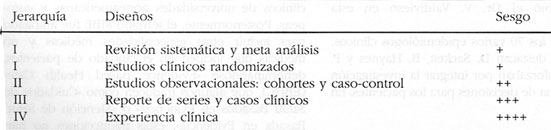 Tipos de Sesgos y sus diferencias:BIBLIOGRAFÍA:http://scielo.sld.cu/scielo.php?script=sci_arttext&pid=S0864-21252000000400010http://www.scielo.cl/scielo.php?pid=S0034-98872003000800016&script=sci_arttexthttp://www.sld.cu/galerias/pdf/sitios/cardiologia/medicina_basada_en_la_evidencia.pdfhttp://www.facmed.unam.mx/deptos/salud/censenanza/spiii/spiii/sp3_2012/Fletcher_intro.pdfSesgo de selección.Se produce cuando se comparan grupos de pacientes que difieren en factores determinantes para el resultado que no son objeto del estudio.Sesgo de medición.Se produce cuando los métodos de medición difieren entre los grupos de pacientes.Sesgo de confusión.Se produce cuando dos factores están asociados (discurren juntos) y el efecto de uno se confunde o queda distorsionado por el efecto del otro.